THỜI KHÓA BIỂUTuần 2 Tháng 11 Lớp NT D1Từ 15/11 đến 19/11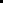 ThứMôn họcNội dung giảng dạy2PTVD- VĐCB: Bò chui qua cổng.
- BTPTC: Tay em
-TCVĐ: Tập tầm vông. 3NBTNNgày vui của cô giáo 20/11 4LQVHThơ : Đôi dép 5NBPBTo nhỏ6ÂNDạy hát : Đôi dép
TC Âm Nhạc :Ai đoán giỏ